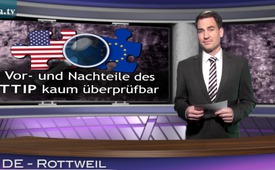 Vor- und Nachteile des TTIP kaum überprüfbar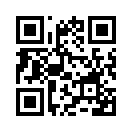 Hört man auf die Befürworter des Freihandelsabkommens, so bringt dieses nur Vorteile für die EU: keine Zölle, keine Mengeneinschränkungen und keine aufwendige Bürokratie mehr. Da aber Verbraucherschutz, Umweltschutz und Lebensmittelgesetze der beiden Handelspartner weit auseinanderklaffen, wäre es für
die EU sehr wichtig zu wissen, welche Standards in Zukunft gelten würden.Hört man auf die Befürworter des Freihandelsabkommens, so bringt dieses nur Vorteile für die EU: keine Zölle, keine Mengeneinschränkungen und keine aufwendige Bürokratie mehr. Da aber Verbraucherschutz, Umweltschutz und Lebensmittelgesetze der beiden Handelspartner weit auseinanderklaffen, wäre es für
die EU sehr wichtig zu wissen, welche Standards in Zukunft gelten würden. Ska Keller, stellvertretende Fraktionsvorsitzende der Grünen im EU-Parlament sagt: „…selbst für Abgeordnete ist es fast unmöglich, Zugang zu den Dokumenten zu bekommen.“ Die deutsche Autorin Birte Schmidt sagte dazu: „Das Abkommen wird hinter verschlossenen Türen verhandelt und damit ohne demokratische Kontrolle. Nur etwa ein Dutzend Abgeordnete haben derzeit Einsicht in die Dokumente, die insgesamt aber rund 800 Millionen Menschen betreffen.“ Es bleibt den Politikern, die schlussendlich TTIP verwerfen oder annehmen müssen, nur eine Alternative: Sie nehmen vorangegangene Handelsabkommen der USA mit anderen Ländern unter die Lupe und urteilen dementsprechend.von pb.Quellen:https://www.youtube.com/watch?v=aSnAK4Ez37M#t=91
https://www.youtube.com/watch?v=sU3Opm3NUn0Das könnte Sie auch interessieren:---Kla.TV – Die anderen Nachrichten ... frei – unabhängig – unzensiert ...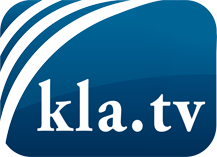 was die Medien nicht verschweigen sollten ...wenig Gehörtes vom Volk, für das Volk ...tägliche News ab 19:45 Uhr auf www.kla.tvDranbleiben lohnt sich!Kostenloses Abonnement mit wöchentlichen News per E-Mail erhalten Sie unter: www.kla.tv/aboSicherheitshinweis:Gegenstimmen werden leider immer weiter zensiert und unterdrückt. Solange wir nicht gemäß den Interessen und Ideologien der Systempresse berichten, müssen wir jederzeit damit rechnen, dass Vorwände gesucht werden, um Kla.TV zu sperren oder zu schaden.Vernetzen Sie sich darum heute noch internetunabhängig!
Klicken Sie hier: www.kla.tv/vernetzungLizenz:    Creative Commons-Lizenz mit Namensnennung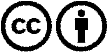 Verbreitung und Wiederaufbereitung ist mit Namensnennung erwünscht! Das Material darf jedoch nicht aus dem Kontext gerissen präsentiert werden. Mit öffentlichen Geldern (GEZ, Serafe, GIS, ...) finanzierte Institutionen ist die Verwendung ohne Rückfrage untersagt. Verstöße können strafrechtlich verfolgt werden.